   Smer: Ekonomski tehničar   IV godina   PITANJA: Nauka o bankarstvu, pojam i podelaVrste banakaBanke i bankarski sistemi u razvijenim zemljamaPojam, zadaci i funkcije centralne banke-banke banakaKonstituisanje NBSStatus, funkcije, nadležnosti i odgovornosti NBSOvlašćenja NBS u oblasti monetarne politikePrihodi, rashodi i fondovi NBSKontrolna funkcija i posebna ovlašćenja NB  Osnivanje i predmet poslovanja banke11. Kapital banke12. Organizacija, upravljanje i rukovođenje poslovnom bankom13. Bankarski poslovi14. Pojam i vrste bankarskih poslova15. Kratkoročni aktivni bankarski poslovi16. Bankarsko poslovanje17. Bankarska analiza bilansa-osnova za bankarsko poslovanje18. Pojam, suština i vrste kreditiranja Instrumenti platnog prometa Suština bankarskog menadžmenta Bankarski menadžer Razvoj bankarstva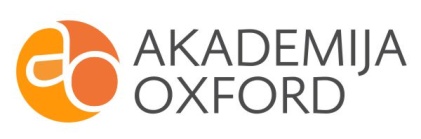 